СВЕДЕНИЯоб официальном оппонентеKazakov Yu.В., Palilov I.A., Gulyaev I.V. Analysis of Electromechanical Processes in Asynchronous Machines during Tests by the Loading-Back Method with Energy Recovery in the Network// Russian Electrical Engineering. 2020 Vol. 91(1), pp.1-7. (Scopus)Kazakov Yu.B., Morozov N.A, Nesterov C.A, Fillipov V.A. Analysis of the properties and refined determination of the characteristics of electromechanical magnetorheological dampers // Russian Electrical Engineering - 2021, Volume 92, Issue 10 pp. 577-582. (Scopus)Казаков Ю.Б., Морозов H.A., Океанский А.П., Шумилов Е.А. Метод диагностики дефектов синхронных генераторов по изменениям внешнего электромагнитного поля // Вестник Ивановского государственного энергетического университета. 2019. №1. - С.55- 61. (ВАК, РИНЦ)Kazakov Yu.B., Morozov A.N., Gulyaev I.V. Simulative Asymmetry of the External Electromagnetic Field in the Case of Damage to Synchronous Generators // Russian Electrical Engineering. 2019, Vol. 90 (1), pp. 11-16. (Scopus)Бирюков Л.Н., Воронин C.M., Шумилов E.A., Казаков Ю.Б. Методика выбора параметров обмотки статора асинхронных двигателей общепромышленного исполнения для частотнорегулируемого электропривода // Вестник Ивановского государственного энергетического университета. 2018. № 2. С. 41-49. (ВАК. РИНЦ)Kazakov Yu.B., Morozov N.A., Nesterov S.A. Development of models of the magnetorheological fluid damper// Journal of Magnetism and Magnetic Materials. 2017, Vol.431, pp.269-272. (Scopus)Шишкин В.П., Казаков Ю.Б. Определение ЭДС и главных размеров торцевых магнитоэлектрических генераторов с беспазовым сердечником статора и кольцевой обмоткой якоря // Вестник Ивановского государственного энергетического университета. 2016., № 3. С. 63-67. (ВАК, РИНЦ)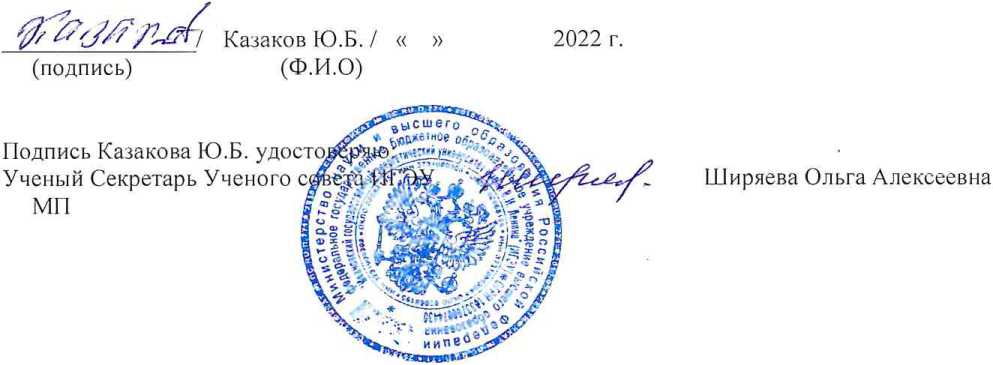 Фамилия,Имя,ОтчествоМесто основной работы - полное наименование организации (с указанием полного почтового адреса,телефона (при наличии), адреса электронной почты (при наличии)), должность, занимаемая им в этой организации (полностью с указанием структурного подразделения)Ученая степеньУченое званиеКазаковЮрийБорисовичФедеральное государственное бюджетное образовательное учреждение высшего образования«Ивановский государственный энергетический универстет имениВ.И. Ленина»Почтовый адрес: 153003, Иваново, ул. Рабфаковская, д. 34Тел: +7 (4932) 269-706 Профессор кафедры «Электромеханика»E-mai 1: е 1 mash(й)егп. ispu. гu dr.kazakov@mail.ruдоктор технических наук2.4.2.Электротехнические комплексы исистемыпрофессорОсновные публикации по теме диссертации в рецензируемых научных изданиях за последние 5 летОсновные публикации по теме диссертации в рецензируемых научных изданиях за последние 5 летОсновные публикации по теме диссертации в рецензируемых научных изданиях за последние 5 летОсновные публикации по теме диссертации в рецензируемых научных изданиях за последние 5 летМорозов А.Н., Казаков Ю.Б.. Морозов Н.А., Нестеров С.А. Идентификация по внешнему магнитному полю внутренних электромагнитных дефектов неявнополюсных синхронных генераторов // Проблемы региональной энергетики - №3(55), 2022. - С. 27-37. (TTZ? ofScience, Scopus)Ю.Б. Казаков. А.В. Стулов. М.И. Никифоров. М.А. Киселев. Разработка и исследованиетягового синхронного электродвигателя с инкорпорированными в ротор магнитами дляэлектромобиля // Вопросы электротехнологии. - №2(35), 2022. - С. 89-97. {ВАК. РИНЦ)Kazakov Y., Morozov N., Shumilov E. Analysis of the electromagnetic radiation distribution of frequency-controlled electric machines in order to diagnose their performance // Proceedings -TCOECS 2020: 2020 International Conference on Electrotechnical Complexes and Systems. 2020.(Scopus)Морозов А.Н., Казаков Ю.Б.. Морозов Н.А., Нестеров С.А. Идентификация по внешнему магнитному полю внутренних электромагнитных дефектов неявнополюсных синхронных генераторов // Проблемы региональной энергетики - №3(55), 2022. - С. 27-37. (TTZ? ofScience, Scopus)Ю.Б. Казаков. А.В. Стулов. М.И. Никифоров. М.А. Киселев. Разработка и исследованиетягового синхронного электродвигателя с инкорпорированными в ротор магнитами дляэлектромобиля // Вопросы электротехнологии. - №2(35), 2022. - С. 89-97. {ВАК. РИНЦ)Kazakov Y., Morozov N., Shumilov E. Analysis of the electromagnetic radiation distribution of frequency-controlled electric machines in order to diagnose their performance // Proceedings -TCOECS 2020: 2020 International Conference on Electrotechnical Complexes and Systems. 2020.(Scopus)Морозов А.Н., Казаков Ю.Б.. Морозов Н.А., Нестеров С.А. Идентификация по внешнему магнитному полю внутренних электромагнитных дефектов неявнополюсных синхронных генераторов // Проблемы региональной энергетики - №3(55), 2022. - С. 27-37. (TTZ? ofScience, Scopus)Ю.Б. Казаков. А.В. Стулов. М.И. Никифоров. М.А. Киселев. Разработка и исследованиетягового синхронного электродвигателя с инкорпорированными в ротор магнитами дляэлектромобиля // Вопросы электротехнологии. - №2(35), 2022. - С. 89-97. {ВАК. РИНЦ)Kazakov Y., Morozov N., Shumilov E. Analysis of the electromagnetic radiation distribution of frequency-controlled electric machines in order to diagnose their performance // Proceedings -TCOECS 2020: 2020 International Conference on Electrotechnical Complexes and Systems. 2020.(Scopus)Морозов А.Н., Казаков Ю.Б.. Морозов Н.А., Нестеров С.А. Идентификация по внешнему магнитному полю внутренних электромагнитных дефектов неявнополюсных синхронных генераторов // Проблемы региональной энергетики - №3(55), 2022. - С. 27-37. (TTZ? ofScience, Scopus)Ю.Б. Казаков. А.В. Стулов. М.И. Никифоров. М.А. Киселев. Разработка и исследованиетягового синхронного электродвигателя с инкорпорированными в ротор магнитами дляэлектромобиля // Вопросы электротехнологии. - №2(35), 2022. - С. 89-97. {ВАК. РИНЦ)Kazakov Y., Morozov N., Shumilov E. Analysis of the electromagnetic radiation distribution of frequency-controlled electric machines in order to diagnose their performance // Proceedings -TCOECS 2020: 2020 International Conference on Electrotechnical Complexes and Systems. 2020.(Scopus)